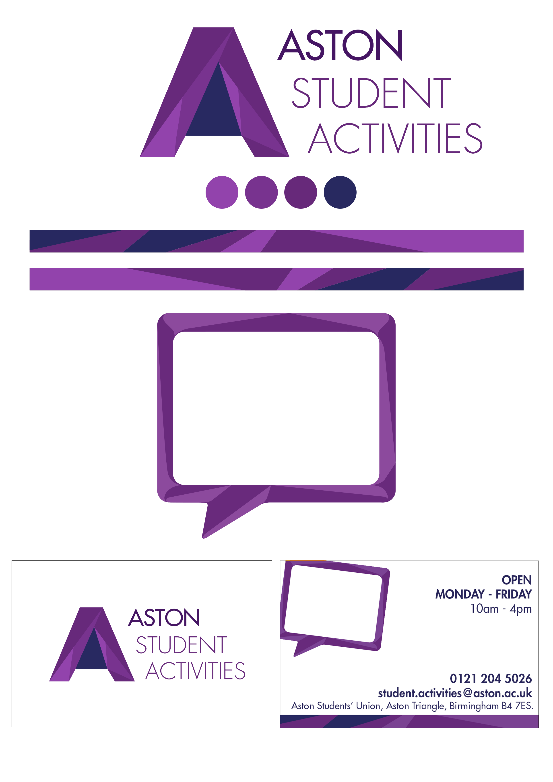 Name of Club/Society:Name of driver(s):Contact Name:(Person making request)Student Number:Lead Phone Number:Email:Taken Minibus Test?YES     NO     Destination:Destination Distance (Aprox Miles)Details of Destination: Address:Start Date:Start Time (HH:MM):Finish Date:Finish Time (HH:MM):Type of vehicle:Require additional vehicles State:The driver has read and understands the terms and conditions and the Transport Booking InformationYES     NO     Societies/Clubs Treasurer/Chair to signName:      Society/Club:      Print Name:      Union Budget Holder Authorisation (For Official Use Only)Budget: Date: Authorised by